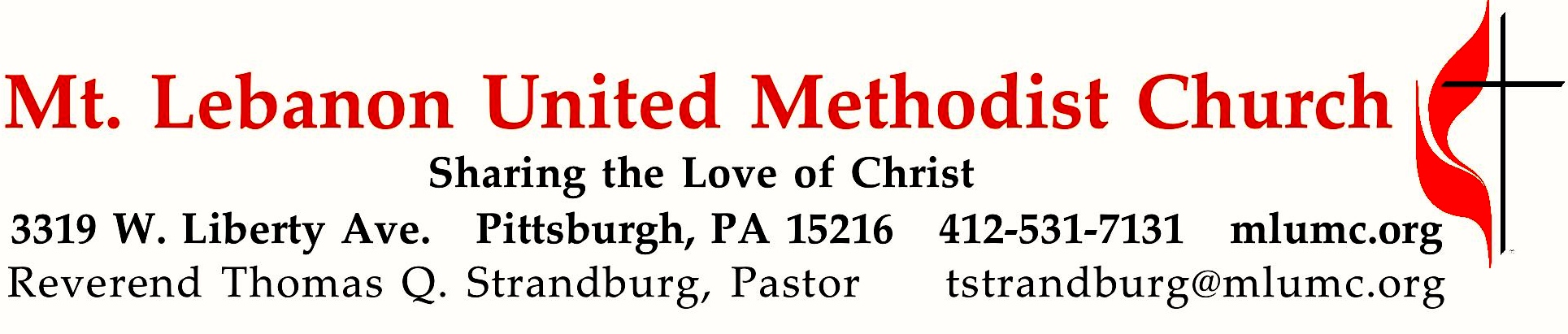 May 5, 2019				Youth Sunday			8:30 & 10:45			WE GATHER IN GOD’S NAME …Gathering Music 	 Hymnal 593  Here I am, Lord (seated) 		               Here I am, LordGreeting		(Psalm 47:6) 					               Maddie Miller   	Leader:  	Sing praises to God, sing praises;People:   	Sing praises to our King, sing Praises.Announcements 								  Anna RhotonCall to Worship (standing, Psalm 103:1-5) 					 Maddie MillerLeader: Praise the Lord, O my soul;People: All my inmost being, praise his Holy name.Leader: Praise the Lord, O my soul,People: And forget not all his benefits – Leader: Who forgives all your sins and heals all your diseases, People: Who redeems your life from the pit and crowns you with love and compassion,Leader: Who satisfies your desires with good thingsPeople: So that your youth is renewed like the eagles.		… TO GIVE PRAISE TO GOD …Hymnal 77	How great thou art (standing)					How great thou artOpening Prayer 								 Sophia SavareseCreator God, we glimpse at your beauty
in the setting sun, mountain top, and eagle’s wings.
We sense your power in thunder crash,
lightning flash and ocean’s roar.
Creator God, we praise you.

Precious Jesus, we see your love
stretched out upon a cruel cross.
We stand in awe at your sacrifice,
pure love poured out for humankind.
Precious Jesus, we praise you.

Holy Spirit, we see your power
in lives transformed, hearts on fire.
We listen for your still, small voice,
comforting, guiding, calling.
Holy Spirit, we praise you.Open Our Hearts May Emphasis  		 Witness 			John Esaias    Open our mouths to witness love    Spreading the news of God above.    Give us the strength to glorify you,    In all our conversations, new.    (Chorus)    Silently now we wait for thee    Ready our God your will to see    Open our mouths, illumine us    Spirit divine.Special Music            Concerto in One Movement 				Alexey Lebedev			Max Siegert, trombone… TO CELEBRATE THE FAMILY OF FAITH …The Sign of Peace			 Sophia Savarese 	Leader:	The peace of Christ be with you.
	People:	And also with you.Gathering Song				    James Ritchie	This, this is where children belong, 	welcomed as part of the worshiping throng.	Water, God’s Word, bread and cup, prayer and song: 	This is where children belong.						words and music: James Ritchie ©1999 Abingdon PressMessage for Young Disciples                                                                                                           Xavier SanchezAll children are invited. Please sing as children come forward. After the children’s message at the 10:45 service, children ages 3 - 3rd grade may attend Kids Praise in the Welcome Center. Children will be escorted to and from Kids Praise by teachers. They will return to the Sanctuary near the end of the service.Anthem 							           Bart Millard, arr. Don Marsh	I can only imagine what it will be like when I walk by Your side. 	I can only imagine what my eyes will see when Your face is before me. 	Refrain: Surrounded by Your glory, what will my heart feel: Will I dance for You, Jesus, 	or in awe of You be still? Will I stand in Your presence to my knees will I fall?	Will I sing “Hallelujah?” Will I be able to speak at all? I can only imagine.	I can only imagine when that day comes and I find myself standing in the Son,	I can only imagine when all I will do is forever worship You. l can only imagine. Refrain			Youth Choir… TO HEAR GOD’S WORD PROCLAIMED …Scripture Reading					     Psalm 30 							     Ethan Von HedemannResponse	Leader:	Hear what the Spirit is saying to God’s people.	People:		Thanks be to God.Morning Prayer 								       Lydia SlaterThe Lord’s Prayer  				Lydia Slater	Our Father, who art in heaven, hallowed be thy name. Thy kingdom come, thy will be 	done, on earth as it is in heaven. Give us this day our daily bread. And forgive us our 	trespasses, as we forgive those who trespass against us. And lead us not into temptation, 	but deliver us from evil. For thine is the kingdom, and the power, and the glory forever.  	Amen.Scripture Reading	Acts 9:1-20 			Grant Carvender  	ResponseLeader:	The Word of the Lord.People:	Thanks be to God.… TO OFFER OUR GIFTS AND TO DEDICATE OUR LIVES …Call to Offering 								      Emily ShoffLet us remember the many gifts that God has given us by sharing our tithes and offerings with Him. Offertory  	Christ, whose glory fills the skies (see Hymnal 173 for the text) 						Ethan Von Hedemann, violinHymnal 94 (standing)								Lasst uns erfreuenPraise God, from whom all blessings flow;Praise God, all creatures here below; Alleluia! Alleluia!Praise God, the source of all our gifts!Praise Jesus Christ, whose power uplifts!Praise the Spirit, Holy Spirit! Alleluia! Alleluia! Alleluia!	Adapt. © 1989 The U. Methodist Publishing HousePrayer of Dedication 								     Emily ShoffDear Lord. We thank you for blessing our lives so richly. We now share these gifts to further the work of your church. Please bless these gifts so that they can be used to bless others. In Christ’s name we pray. Amen. Reflection 									       Kirk LoweCommunion								 Rev. Kimberly Greway        text by Rev. Kimberly Greway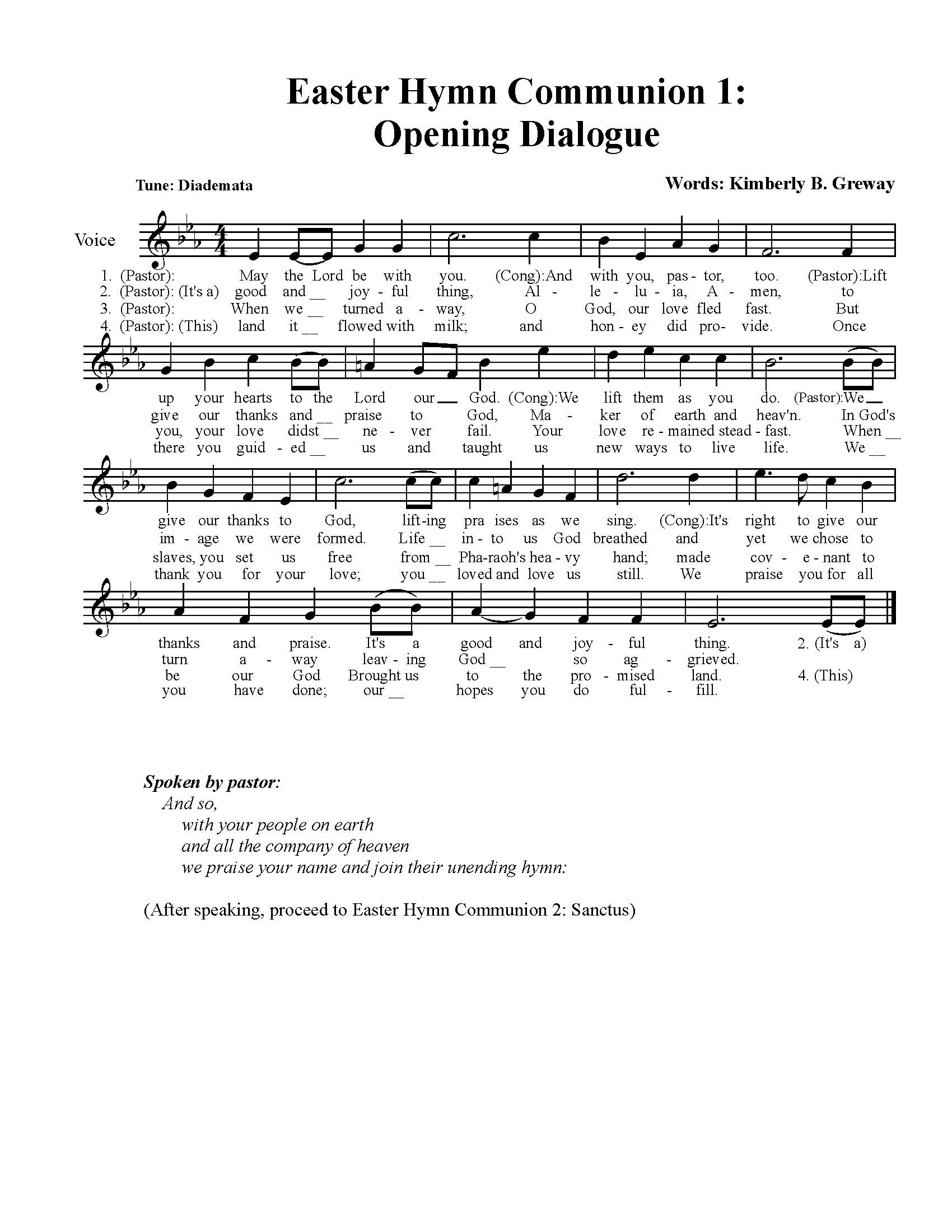 Opening Dialogue								               DiademataPastor:	And so,with your people on earth,and all the company of heaven,we praise your name and join in their unending hymn:Sanctus									Christ Arose	            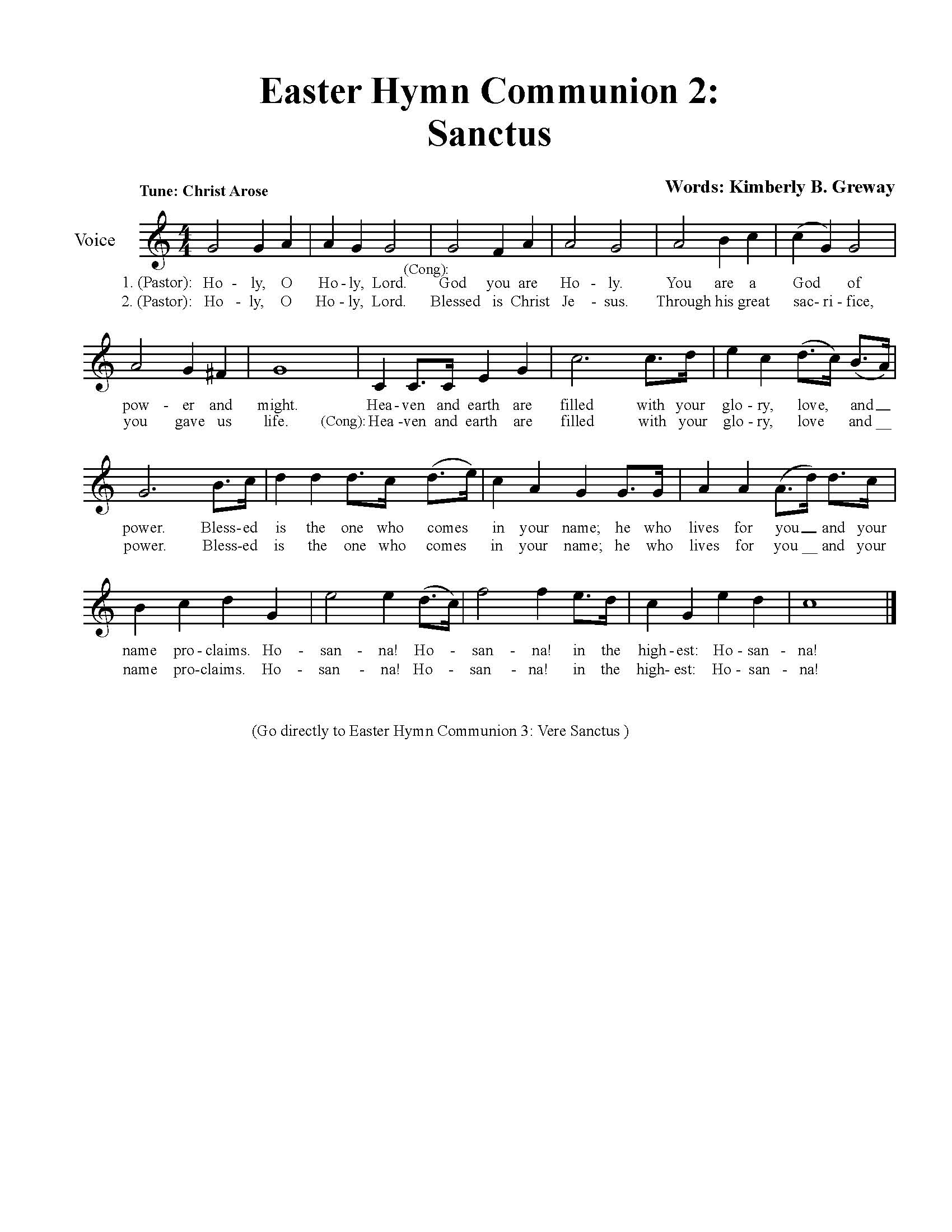 Vere Sanctus										         TruroHoly are you, and blessed is Christ: the one whom we call Jesus. 
His suffering and death and strife and resurrection brought eternal life. Through him, the Christ, you gave us birth: delivered us from slavery
and made with us a new covenant which founded for all time your holy church.
By your great mercy we are born a new creation in the Lord,
by water and the Holy Spirit, a life which seems like everlasting morn.Anamnesis and Institution								        AckleyIt was a normal Thursday when they were gathered there. His followers were with him, thus showing that they cared. He took the bread and blessed it, then quietly he said, “Take eat, this is my body: I die in your stead. I die, I die, I die for you today; I ask you now to walk with me along this narrow way. I die, I die, salvation to impart! I die for you and many now. I’ll live within your heart.”And when the meal was over, he took the rough-hewn cup. He grasped it in his hands as he said, lifting it up: “Take, drink, this is my blood which is given you this day; poured out for you and many so you can now say: ‘He dies, he dies, he dies for us this day. A covenant that’s new he brings: forgives our sinful way. He died, he died, salvation to impart! He died for us and many more. He’ll live within our hearts.’”Memorial Acclamation 							      W Zloby Lezy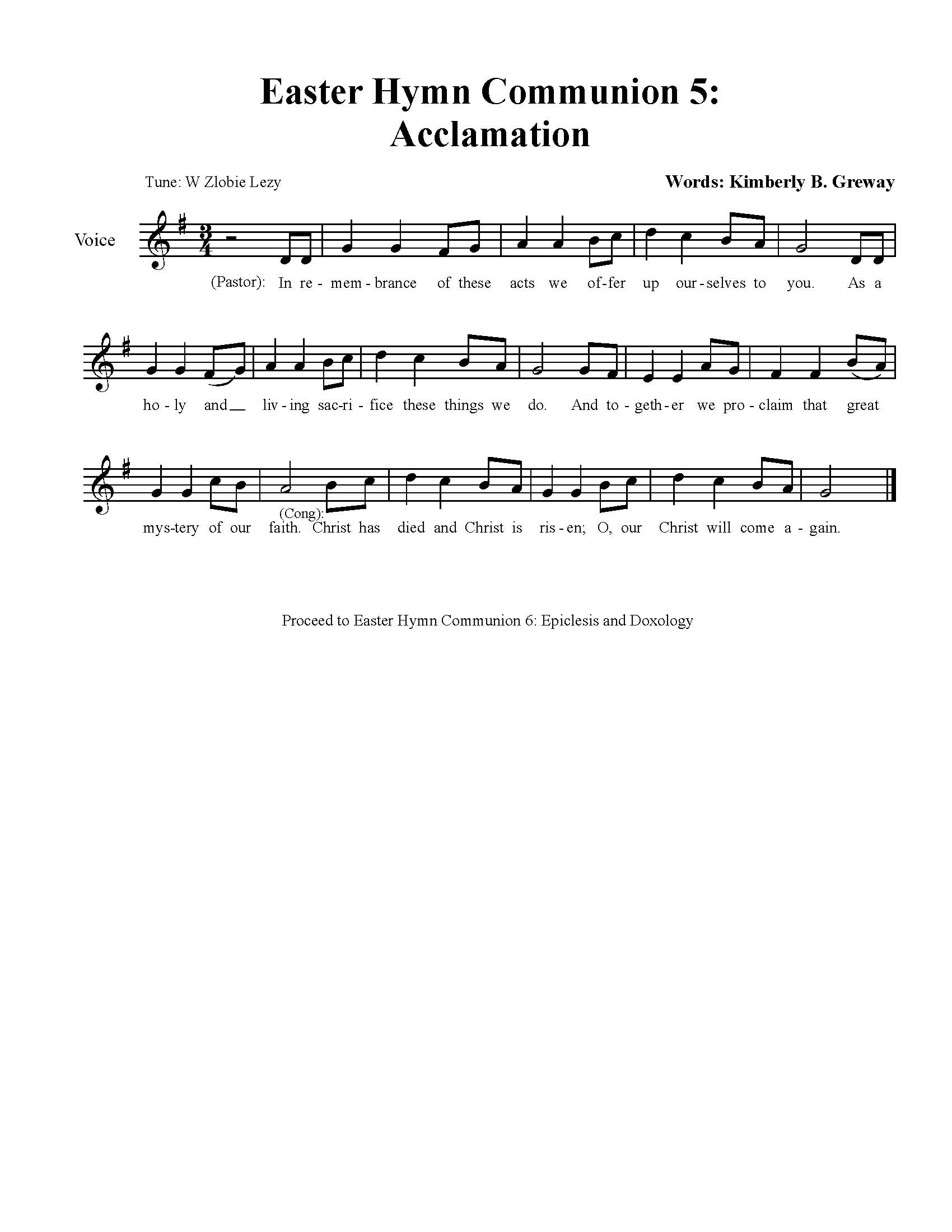 Epiclesis and Doxology								        Near the CrossPour your Spirit on these gifts that you have us given; also grace us gathered here with your Spirit from heaven. Make them be; make us be Christ’s own blood and body. That we, Christ-redeemed, may him for the world embody. By your Spirit make us one: one with one another; one in mission to the world serving all together. Make us see; make us be one in Christ’s own victory till we can all feast with him always throughout history. Through your blessed Son, the Christ, known as Jesus on earth; with the Holy Spirit in your holy church. Honor, power, glory, might yours forever will be; now and ever without end, God, our Lord Almighty.	… TO GO REJOICING IN GOD’S NAME!Closing Hymn: 10,000 Reasons (verses 1 and 2, standing)	Max Redman and Jonas Myrin	Chorus: Bless the Lord, oh, my soul, oh, my soul. Worship His holy name.	Sing like never before, oh, my soul. I’ll worship Your holy name.	1. The sun comes up. It’s a new day dawning. It’s time to sing Your song again. 	Whatever may pass and whatever lies before me, 	let me be singing when the evening comes. Chorus	2. You’re rich in love and You’re slow to anger. 	Your name is great and Your heart is kind. 	For all Your goodness I will keep on singing. 	Ten thousand reasons for my heart to find. Chorus		©Capitol Christian Music Group. Used with permissionBenediction   									    Gabbie BooneMay the Lord bless you and keep you; may the Lord make his face shine upon you and be gracious unto to you; may the Lord lift up his countenance upon you and gave you peace. Amen. (Numbers 6:22-26)Postlude: 10,000 Reasons (verse 3, standing)			Max Redman and Jonas Myrin	3. And on that day when my strength is failing, 	the end draws near and my time has come, 	and still my soul will sing Your praise unending. 	Ten thousand years and then forever more. Chorus		©Capitol Christian Music Group. Used with permissionToday’s ServicesThe flowers in the Chancel are given by Michele, Jeff, and Natalie Myers in loving memory of Mike.The flowers on the altar and in the narthex are given by Lillian Schultz and family in loving memory of George K. Schultz.The rosebud on the altar is in celebration of the birth of Jason Frederick Florian on April 28. Jason is born to parents Derick and Lizzie and proud big brother Jude.Ushers Hannah Baker, Gabbie Boone, Xavier Sanchez, Grant Volek, Ethan PalmerGreeters  Anna Rhoton, Ethan Palmer, Emily ShoffAcolytes  Jacob Lowe and Lydia Slater   Communion Jacob Lowe, Gabbie Boone, Hannah BakerSpecial music by Eric Palmer, guitar.Rev. Kimberly Greway, formerly our Associate Pastor from 2006-2010, is the Director of Chaplaincy Services at the Allegheny County Jail and Chief Operating Officer of the Foundation of HOPE which serves inmates and ex-offenders in Allegheny County.  She wrote the words to this Easter Hymn Communion service based on the much-loved Christmas Carol Communion service.  Worship options for children We encourage children to participate in the Children’s Sermon at both services, and in Kids Praise during the 10:45 service. Nursery services are offered in Room 204 of the Education Building. Ask ushers or greeters and follow signs for direction.Honor or remember a loved one with a flower donation. The flowers that grace the sanctuary each week are generously donated by our church family members. This is a great way to honor or memorialize a special person, event, or milestone in your personal life or in the life of the church. If you are interested in donating flowers on a particular Sunday, contact Lizzie Diller , 412-860-3614. The cost is $33 for the altar, narthex, or columbarium arrangements, and $66 for the chancel flowers.Today’s ScripturesPsalm 301I will extol you, O Lord, for you have drawn me up, and did not let my foes rejoice over me.2O Lord my God, I cried to you for help, and you have healed me.3O Lord, you brought up my soul from Sheol, restored me to life from among those gone down  to the Pit.4Sing praises to the Lord, O you his faithful ones, and give thanks to his holy name.5For his anger is but for a moment; his favor is for a lifetime. Weeping may linger for the night, but joy comes with the morning. 6As for me, I said in my prosperity, “I shall never be moved.”7By your favor, O Lord, you had established me as a strong mountain;You hid your face; I was dismayed.8To you, O Lord, I cried, and to the Lord I made supplication:9 “What profit is there in my death, if I go down to the Pit?Will dust praise you? Will it tell of your faithfulness?10Hear, O Lord, and be gracious to me! O Lord, be my helper!11You have turned my mourning into dancing; you have taken off my sackcloth and clothed me with joy,12so that my soul may praise you and not be silent. O Lord my God, I will give thanks to you forever. Acts 9: 1-20 	1Meanwhile Saul, still breathing threats and murder against the disciples of the Lord, went to the high priest 2and asked him for letters to the synagogues at Damascus, so that if he found any who belonged to the Way, men or women, he might bring them bound to Jerusalem. 3Now as he was going along and approaching Damascus, suddenly a light from heaven flashed around him. 4He fell to the ground and heard a voice saying to him, “Saul, Saul, why do you persecute me?” 5He asked, “Who are you, Lord?” The reply came, “I am Jesus, whom you are persecuting. 6But get up and enter the city, and you will be told what you are do.” 7The men who were traveling with him stood speechless because they heard the voice but saw no one. 8Saul got up from the ground, and though his eyes were open, he could see nothing; so they led him by the hand and brought him into Damascus. 9For three days he was without sight, and neither ate nor drank.	10Now there was in Damascus named Ananias. The Lord said to him in a vision, “Ananias.” He answered, “Here I am Lord.” The Lord said to him, “Get up and go to the street called Straight, and at the house of Judas look for a man of Tarsus named Saul. At this moment he is praying, 12and he has seen in a vision a man named Ananias come in and lay his hands on him so that he might regain his sight.” 13But Ananias answered, “Lord, I have heard from many about this man, how much evil he has done to your saints in Jerusalem; 14and here he has authority from the chief priests to bind all who invoke your name.” 15But the Lord said to him, “Go, for he is an instrument whom I have chosen to bring my name before Gentiles and kings and before the people of Israel; 16I myself will show him how much he must suffer for the sake of my name.” 17So Ananias went and entered the house. He laid his hands on Saul and said, “Brother Saul, the Lord Jesus, who appeared to you on your way here, has sent me so that you may regain your sight and be filled with the Holy Spirit.” 18And immediately something like scales fell from his eyes, and his sight was restored. Then he got up and was baptized, 19and after taking some food, he regained his strength. 	For several days, he was with the disciples in Damascus, 20and immediately he began to proclaim Jesus in the synagogues, saying, “He is the Son of God.” Podcasts of Sunday Sermons  Catch up on messages from MLUMC with a podcast of Pastor Tom’s and others’ Sunday sermons. Sermons can be found at http://mlumc.buzzsprout.com or navigate to the site from the link on our webpage, www.mlumc.org. Sermons also will be posted to iTunes. Full recordings of the service are available upon request.Keep in PrayerConvalescing in Care Facilities		Bonnie Amos, Providence PointEd Clarke, Asbury PlaceIsabella (Langston) Field,      St. Alphonsus Medical Center, BoiseJohn Katshir, Asbury HeightsPat Seitz, ConcordiaOlivia Woods, Baptist ManorConvalescing at HomeBishop George Bashore, Jean Boyer, Mary Caldwell, John Dean,Joseph Festor, Leon Grant, Jr., Dave LewisSusan Lichtenfels, George Lindow, Sara Mercer, Carol Van Sickle,Jinny Sheppard, Ruth SeipIn the MilitaryJason Boyer, SPC Natalie Brown, Maj. Zachary Allen Finch, USMC,
James Iantelli, 1st Lt. Jaskiewicz, 
S. Sgt. Keith Kimmell, Sgt. Brendan Lamport, 
Sgt. Matthew McConahan, Thomas Orda,
David Poncel, Sgt. Steven Reitz, 
Capt. Scott B. Rushe, Pastor Rick Townes, 
Maj. Azizi Wesmiller, Maj. Matthew C. Wesmiller,
Sgt. Keith Scott Winkowski,Sgt Michael ZimmermanCALENDAR – SUNDAY, MAY 5 THRU SATURDAY, MAY 11SUNDAY 5/5  	              YOUTH SUNDAY	8:30 am		Worship 						  Sanner Chapel	9 am		High School Sunday School				Asbury Kitchen
9:30 am	               Sunday School for All Ages					Various
10:45 am	               Worship 						           Sanctuary	10:45 am 		Kids Praise				                            Welcome Center	11 am		Youth Luncheon					               Wesley	12 pm		 Blood Pressure Screening			             Brookline Parlor
5 pm	               Youth Group 						               Asbury
						MONDAY 5/6		7 pm		Chapel Bells Rehearsal					          Bell Room	  7 pm		Church Council Meeting					WesleyTUESDAY 5/7	11 am		Staff Meeting and Lunch			             Welcome Center    		7 pm		Boy Scout Meeting					               WesleyWEDNESDAY 5/8		7 pm		Finance Committee Meeting			             Welcome Center 	 7 pm		Bear, Lion, Webelos, Tiger, & Wolf Den Meetings	             VariousTHURSDAY 5/9	9:30 am		UMW Executive Board Meeting				            Network	11 am		UMW Meeting							Asbury	6:30 pm		Promise Bells					                        Bell Room	7 pm		Education Committee Meeting			             Brookline Parlor	7:30 pm		Choir Rehearsal						      Choir Room	